  Република Србија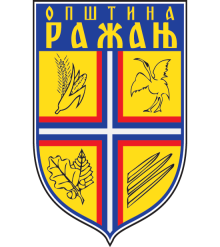  ОПШТИНА РАЖАЊ ОПШТИНСКА УПРАВА ОПШТИНЕ РАЖАЊ Одсек за инспекцијске послове Број: 355- 35/24-02 10. 02. 2024.године Р А Ж А Њ Новоражањска бр. 2ИЗВЕШТАЈ О РАДУ  КОМУНАЛНЕ ИНСПЕКЦИЈЕ ЗА 2023 . ГОДИНУПРАВНИ ОСНОВНа основу члана 44. Закона о инспекцијском надзору („Службени гласник РС”, бр. 36/15 и 95/18) сачињен је Извештај о раду  комуналне инспекције, Одсека за инспекцијске послове, Општинске управе општине Ражањ.НАДЛЕЖНОСТ ПОСТУПАЊА КОМУНАЛНЕ ИНСПЕКЦИЈЕ Комунална инспекциja  обавља послове инспекцијског надзора у контроли примене закона и одлука у области комуналне делатности са циљем да се превентивним деловањем или изрицањем мера оствари законитост и безбедност пословања и поступања надзираних субјеката и спрече или отклоне штетне последице. У циљу обезбеђења поштовања закона и одлука, комунална инспекција налаже мере прописане законом и одлукама, иницира покретање поступка пред другим надлежним органима. Инспекцијски надзор у области комуналне делатности општинска комунална инспекција обавља као изворни посао. Комунална инспекција обавља послове инспекцијског надзора који се односе на примену дела мера прописаних законима као и продзаконским актима донетим на основу истих.• Прописи по којима поступа комунална инспекција:Закони: 1.Закон о општем управном поступку- („Службени гласник  РС“, број 18/16 и 95/18)2.Закон о комуналним делатностима - („Службени гласник  РС”,број 88/11, 104/16 и 95/18)3.Закон о прекршајима - („Службени гласник  РС”, број 65/13, 13/16 и 98/16-одлука УС )4. Закон о заштити становништва од заразних болести(„Службени гласник РС“, бр. 15/16, 68/20 и 136/20),4.Закон о трговини -(„Службени гласник  РС „, број 52/19)5.Закон о инспекцијском надзору-(“Сл.гласник РС” бр.36/2015,44/2018–др.закон и     95/2018)6.Закон о становању и одржавању зграда – („Службени гласник  РС“, број 104/16)Уредбе и други подзаконски акти: 1. Уредба владе о начину уништавања коровске биљке амброзије; 2. Инструкције министарства пољопривреде, шумарства и водопривреде о начину коровске биљке амброзије Одлуке скупштине општине РажањОдлука о комуналној инспекцији (“Сл. лист општине Ражањ”, бр. 6/14 и 2/17) Одлука о заштити комуналних објеката (“Сл. лист општине Ражањ”, бр. 10/2023)Одлука о водоснабдевању на територији општине Ражањ за насељена места Ражањ, Шетка, Варош и Чубуру (“Сл. лист општине Ражањ”, бр. 6/16, 2/17, 10/23 и  12/23)Одлука о одржавању чистоће, на површинама јавне намене (“Сл. лист општине Ражањ”, бр. 12/2021 )Одлука о одржавању јавних зелених површина (“Сл. лист општине Ражањ”, бр. 12/2021 )Одлука о јавној канализацији, одвођењу и пречишћавању отпадних вода у насељима општине Ражањ (“Сл. лист општине Ражањ”, бр. 11/12 и 2/17)Одлука о пијацама (“Сл. лист општине Ражањ”, бр. 12/2021)Одлука о држању и заштити домаћих животиња на територији општине Ражањ (“Сл. лист општине Ражањ”, бр. 10/2023)Одлука о локалним комуналним таксама (“Сл. лист општине Ражањ”, бр. 22/2022)Одлука о сахрањивању и гробљима (“Сл. лист општине Ражањ”, бр. 24/19)Одлука о утврђивању и означавању назива насељених места, улица и тргова и начину утврђивања кућних бројева и означавању зграда бројевима на територији општине Ражањ (“Сл. лист општине Ражањ”, бр. 2/2011)Одлука о постављању и уклањању монтажних објеката привременог карактера на јавним и другим површинам на територији општине Ражањ (“Сл. лист општине Ражањ”, бр. 10/2023 и 12/2023)Одлука о мерама заштите пољопривредном земљишту на теритрији општине Ражањ (“Сл. лист општине Ражањ”, бр. 25/2023)Одлука о радном времену угоститељских, трговинских и занатских објеката на територији оштине Ражањ (“Сл. лист општине Ражањ”, бр. 2/2017 и 3/2017)Одлука о јавном осветљењу (“Сл. лист општине Ражањ”, бр. 4/18 и 17/19)Одлука о категоризацији, управљању, одржавању и заштити општинских путева и улица на територији општине Ражањ (“Сл. лист општине Ражањ”, бр. 12/2023)Одлука о некатегорисаним путевима на територији општине Ражањ (“Сл. лист општине Ражањ”, бр. 12/2021)Одлука о техничком регулисању саобраћаја на територији општине Ражањ (“Сл. лист општине Ражањ”, бр. 24/2019 и 10/2021)Одлука о ауто такси превозу  путника на територији општине Ражањ („Сл. лист општине Ражањ“, бр.24/2019)Одлука о општем кућном реду у стамбеним и стамбено пословним зградама на територији оштине Ражањ („Сл. лист општине Ражањ“, бр.10/2023)Одлука о начину и поверавању обављања комуналне делатности  зоохигијене јавном комуналном предузећу „Комуналне услуге“ Алексинац (“Сл. лист општине Ражањ”, бр. 2/2023)Одлука о називима улица и тргова за насељено место Ражањ (“Сл. лист општине Ражањ”, бр. 2/15)Одлука о комуналним делатностима на територији општине Ражањ (“Сл. лист општине Ражањ”, бр. 4/2018)Одлука о погребним делатностима (“Сл. лист општине Ражањ”, бр. 17/18)Одлука о накнадама за коришћење јавних површина (“Сл. лист општине Ражањ”, бр. 2/19 и 11/19)Одлука о приградском превозу путника на територији општине Ражањ (“Сл. лист општине Ражањ”, бр. 4/2022)Одлука о начину коришћења и управљања природним изворима, јавним чесмама, јавним бунарима и фонтанама на територији општине Ражањ (“Сл. лист општине Ражањ”, бр. 4/18)Одлука о утврђивању минималне висине износа издвајања на име трошкова инвестиционог и текућег одржавања заједничких делова зграде и висина износа накнаде за управљање у случају принудно постављеног професионалног управника (“Сл. лист општине Ражањ”, бр.4/18)Одлука о одржавању јавних зелених површина (“Сл. лист општине Ражањ”, бр. 12/2021)Одлука о изгледу и употреби грба, имена, заставе општине Ражањ (“Сл. лист општине Ражањ”, бр. 12/2023) Одлука о привременом поверавању послова управљања сеоским водоводом у насељу Црни Као (“Сл. лист општине Ражањ”, бр. 12/2023)Одлука о привременом поверавању послова управљања сеоским водоводом у насељу Смиловац (“Сл. лист општине Ражањ”, бр. 12/2023)Одлука о привременом поверавању послова управљања сеоским водоводом у насељу Скорица (“Сл. лист општине Ражањ”, бр. 10/2023)Одлука о управљању отпадом на територији општине Ражањ (“Сл. лист општине Ражањ”, бр. 14/2023)Одлука о изменама новчаних казни („Сл. лист општине Ражањ“, бр.2/17)Програм контроле и смањења популације паса и мачака на територији општине Ражањ (“Сл. лист општине Ражањ”, бр. 10/2023)Правилник о поступању и начину решавања захтева грађана за накнаду штете коју проузрокују пси луталице на територији општине Ражањ (“Сл. лист општине Ражањ”, бр. 01/2023)Инспекцијски надзори у 2023. години вршени су у складу са Годишњим планом инспекцијског надзора комуналне инспекције за 2023.годину, који је сагласно одредби члана 10. став 6. Закона о инспекцијском надзору објављен на интернет страници општине Ражањ: https://razanj.ls.gov.rs ИНФОРМАЦИЈЕ И ПОДАЦИ О РАДУИнформације и подаци о раду комуналне инспекцције за 2023.годину:Превентивно деловањеКомунална инспекција је током 2023. године у поступку вршења инспекцијских надзора, као и по захтевима надзираних субјеката редовно, благовремено и детаљно информисала надзиране субјекте везано за примену одредби закона из области заштите животне средине и подзаконских аката и у случају ненадлежности упућивала надзиране субјекте на надлежне органе.Комиуналана инспекција, је вршила и едукативно, односно превентивно деловање и приликом прве редовне инспекцијске контроле код привредних субјекта. Оваквим превентивним приступом у току надзора, постиже се ефикаснија примена законских прописа.Стручне и саветодавне посете надзираним субјектимаУ току 2023. године комунална инспекција је вршила и службене саветодавне посете, са циљем предузимања превентивних мера и других активности усмерених ка подстицању и подржавању законитости и безбедности пословања и поступања у спречавању настанка штетних последица из области комуналне делатности.У току 2023. године, комунална инспекција је извршила 1 службене саветодавне посете, у вези са држањем домаћих животиња. Након извршенe службенe саветодавнe посетe, нису откривене неправилности у раду надзираног субјеката, те истом нису достављани дописи са препорукама.Активности усмерене ка превентивном деловању из области комуналне делатности огледале су се у давању стручних и практичних савета и препорука.Комунална инспекција није имала ни један захтев за стручну и саветодавну посету од стране привредних субјекатаКомуналној инспекцији у 2023 години ниједан надзирани субјекат није доставио податке о самоконтроли.Ниво усклађености пословања и поступања надзираних субјеката са законом и другим прописом, који се мери помоћу контролних листи.Контролне листе за одређене области надзора су објављене на сајту Општине Ражањ, : https://razanj.ls.gov.rs.Сви редовни инспекцијски надзори (31) су вршени са контролним листама у складу са чл.14 став 1.Законом о инспекцијском надзору.У поступку контроле утврђено је да је ниво усклађености поступања са прописима, а који се мери контролним листама задовољавајући.Током 2023. године настављен је континуитет у контролама правних субјеката, а и њихово пословање је управним мерама доведено у висок ниво усклађености са законом. Редовни инспекцијски надзори вршени су са издатим налозима за инспекцијски надзор и надзирани субјекти су о планираним инспекцијским надзорима обавештени на прописани начин и у прописаним роковима сагласно одредбама Закона о инспекцијском надзору. Надзираним субјектима није слато обавештење осим када  се радило о непознатим субјектима и из разлога када би обавештење умањило остварење циља и да се докази униште и сакрију ( чл. 17. став 4 Закона о инспекцијском надзору).Број откривених и отклоњених или битно умањених насталих штетних последица по законом заштићена добра, права и интересе (корективно деловање инспекције)Комунална инспекција поступала је у складу са својим правима, дужностима и овлашћењима у којима је на основу утврђеног чињеничног стања наложила укупно 15 корективних мера за отклањање уочених незаконитости.У 2023 години није било примедби на записник од стране надзираних субјеката.Број утврђених нерегистрованих субјеката и мерама спроведеним према њимаУ 2023 години није откривен ниједан нерегистрован субјекат.Мере предузете ради уједначавања праксе инспекцијског надзора и њиховом дејству У складу са Законом о инспекцијском надзору, у циљу уједначавања рада комунална инспекција у надзорима је користила контролне листе, које се налазе на сајту Општине Ражањ и доступне су свим оператерима за потребе самоконтроле.Комунална инспекција је користила идентичне мере у истим случајевима како би се постигла правичност и уједначеност у раду. Остварење плана и ваљаности планирања инспекцијског надзораРедовни инспекцијски прегледи вршени су према планираној динамици и без одступања од термина предвиђених Годишњим планом инспекцијског надзора који је објављен на сајту Општине Ражањ.Инспекцијски план редовних надзора је извршен 88,60,% у односу на број планираних надзора. складу са наведеним планом инспекцијског надзора, инспектори су поред редовних, обавили и 38 ванредна инспекцијска надзора: 17 по служнебој дужности и 21 по захтеву странке.Однос редовног и ванредног надзора: 45% :55%.Допунских налога у извештајном периоду није било.На реализацију плана инспекцијског надзора утицало је проглашење ванредног стања када у том периоду није било инспекцијских надзора јер је инспекција стављена на располагању општинском Штабу за ванредне ситуације.Ниво координације инспекцијског надзораКако би се постигла правилна и ефикасна примена закона, остварена је континуирана сарадња са Комисијом за координацију инспекцијског надзора са којом су се размењивале информације о раду. Материјални, технички и кадровски ресурси које је инспекција користилаОдсек за инспекцијске послове има једног комуналналног инспектора са пола радног времена.Материјалне и техничке ресурсе које комунална инспекција користи су: једно возило за све инспекцијске службе, рачунар, штампач, лап-топ, фото апарат, камера, мобилни телефони.У поступцима инспекцијског надзора инспектор није користио повећана материјална средства.Комунални инспектор је на основу решења и одлука је учествовали у раду Пројектног тима за пружање стручне и саветодавне помоћи улагачу – инвеститору, у Комисији за израду Плана коришћења средстава буџетског фонда заштите животне средине општине Ражањ и радној групи за припрему локалног плана управљања отпадом на територији општине Ражањ.Придржавање рокова прописаних за поступање инспекцијеКомунални инспектор, у 2023. години, се у свему придржавао рокова прописаних Законом о инспекцијском надзору и Законом о општем управном поступку.Законитости управних аката донетих у инспекцијском надзоруУ току 2023 године била је није било поднетих жалби на акта донета од стране Комуналне инспекције, Одсека за инспекцијске послове, Општинске управе општине Ражањ.Поступање у решавању притужби на рад инспекцијеУ току 2023 године није било поднетих притужби на рад и захтева за изузеће, комуналног инспектора.Обуке и други облици стручног усавршавања инспектораУ 2023 години инспектор заштите животне средине је активно учествовао на он-лајн обукама које је организовала Стална конференција градова и општина, Академија за јавну управу и НАЛЕД.Инцијативе за измене и допуне закона и других прописаУ 2023 години комунални инспектор је иницирао и учествовао у изради Правилник о поступању и начину решавања захтева грађана за накнаду штете коју проузрокују пси луталице на територији општине Ражањ (“Сл. лист општине Ражањ”, бр. 01/2023)Одлука о заштити комуналних објеката (“Сл. лист општине Ражањ”, бр. 10/2023)Одлука о држању и заштити домаћих животиња на територији општине Ражањ (“Сл. лист општине Ражањ”, бр. 10/2023)Одлука о постављању и уклањању монтажних објеката привременог карактера на јавним и другим површинам на територији општине Ражањ (“Сл. лист општине Ражањ”, бр. 10/2023 и 12/2023)Програм контроле и смањења популације паса и мачака на територији општине Ражањ (“Сл. лист општине Ражањ”, бр. 10/2023)Одлука о категоризацији, управљању, одржавању и заштити општинских путева и улица на територији општине Ражањ (“Сл. лист општине Ражањ”, бр. 12/2023)Одлука о општем кућном реду у стамбеним и стамбено пословним зградама на територији оштине Ражањ („Сл. лист општине Ражањ“, бр.10/2023)Одлука о изгледу и употреби грба, имена, заставе општине Ражањ (“Сл. лист општине Ражањ”, бр. 12/2023) Одлука о привременом поверавању послова управљања сеоским водоводом у насељу Црни Као (“Сл. лист општине Ражањ”, бр. 12/2023)Одлука о привременом поверавању послова управљања сеоским водоводом у насељу Смиловац (“Сл. лист општине Ражањ”, бр. 12/2023)Одлука о управљању отпадом на територији општине Ражањ (“Сл. лист општине Ражањ”, бр. 14/2023)Одлука о водоснабдевању на територији општине Ражањ за насељена места Ражањ, Шетка, Варош и Чубуру (“Сл. лист општине Ражањ”, бр. 6/16, 2/17, 10/23 и  12/23)	Мере и провере преузете у циљу потпуности и ажурности података информационом системуКомунална инспекција општине Ражањ, ажурира податке на општинском сајту у вези примене закона и одлука из области комуналне делатности  и врши редовно ажурирање контролних листа. 	Стање у области извршавања поверених послова 						/Исходи поступања правосудних органаУ 2023. години комунална инспекција је издала три прекршајна налога, није било захтевa за покретање прекршајног поступка, привредног преступа и кривичне пријаве.                                                                                           Комунална инспекција       Аница Мојашевић  